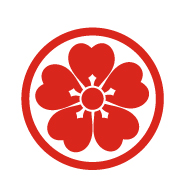 Tакемусу Айкидо България организира Айкидо еко лагер от 31-ви Октомври (Неделя) до 06-ти Ноември (Събота) 2021-ва година в Банско. Заниманията се водят от Светозар Ангелов (6 Дан) иТеодора Стефанова (4 Дан).                  Вила Вера                                       Национален парк Пирин               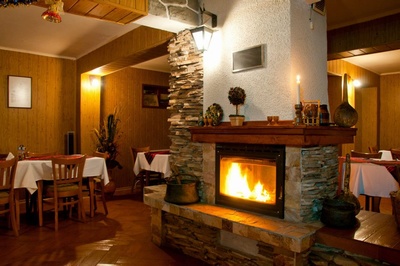 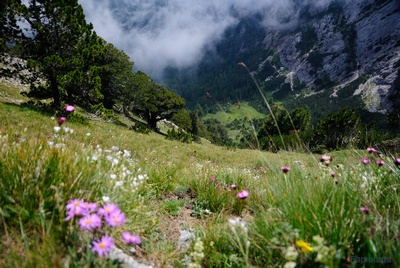 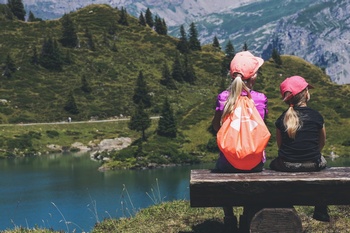 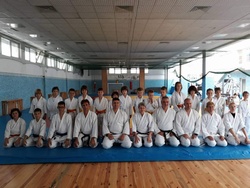           Планински преходи                                                 Айкидо            Пакетната цена за всичко тотал е 640 лв (all inclusive)Настаняването е във Вила Вера гр.Банско с адрес : ул. „Цар Борис III-ти“ 29, с прекрасни битови условия. Тя е запазена за лагерите само за нас. Стаите са по двойки. Има налични 2 мезонета и 2 апартамента. Четири хранения на ден. Не се изисква Айкидо униформа, но трябва да имате джо, танто и бокен. Трябва да сте си подсигурили бански, джапанки, спортна униформа и маратонки за леки планински преходи, тенис ракета и хилки за тенис на маса. Използването на телефони и други електронни устройства по време на лагера е забранено. За хора придружители не се заплащат заниманията по Айкидо и другите спортни дейности.     Пристигането и заминаването се извършва със собствен или осигурен от нас транспорт! Изисква се индивидуална застраховка!    За допълнителни въпроси  - Теодора Стефанова на телефон :   0888 369 104 ; Email:  aikidotakemusu@abv.bg                                 РАЗПИСАНИЕ ЗА СЕДМИЦАТА31 Октомври /Неделя / – настаняване на обяд – вечерна Айкидо тренировка.1 Ноември /Понеделник / -  Сутрешна Айкидо тренировка 90 минути.  Следобед еко туризъм. След вечеря - кратка разходка в центъра на Банско.27 Ноември /Вторник / - Сутрешна Айкидо тренировка 90 минути. След обед излет по ЕКО пътеките в подножието на Пирин планина*.28 Ноември /Сряда / -  след закуска поход (трекинг) до язовир Кринец**. 29 Ноември /Четвъртък / - Сутрешна Айкидо тренировка 90 минути. След обед плуване в Хот Спрингс Медикъл и СПА **. 30 Ноември /Петък / -  Турнир по тенис на маса в закрита зала Банско ***. Следобедна кондиционна тренировка. Празнично барбекю с вечер на таланта.31 Ноември /Събота/ - закуска, Айкидо тренировка 60 минути и след 12.00ч. отпътуване.  *Кратки планински преходи и запознаване с ЕКО пътеките в Пирин.** Плуване във закрит басейн Хот Спрингс Медикъл и СПА. *** За тениса на корт или тенис на маса се изисква да имате собствена ракетаТелефони за контакт:  0888369104 и 0888268212                                   Такемусу Айки България                                                                  РAЗПИСАНИЕ ЗА ДЕНЯ                                                  8.30 ч.  - ставане от сън                                                  8.30 ч. до 9.30 ч.  -  закуска                                     10.30 ч. до 12.00 ч.  - тренировка по Айкидо                                                   13.00 ч.  -  обяд                        14.00 ч.  до 17.30 ч. -  сред природата (тенис, трекинг и т.н)                                                    19.30 ч. - вечеря                       20.00 ч.  до 21.30 ч.- образователни игри, оригами, книги и др.                                                     21.30 ч. – лягане                                Допълнителна информация                          Тръгване от София на 31-ви Октомври (Неделя) в 9.00ч. пред централния вход на паркинга пред стадион Васил Левски. Връщане на 6-ти Октомври (Събота) тръгване от Банско в 12.00ч. Очаквано пристигане в София пред паркинга на централния вход на стадион Васил Левски в 14.00ч. Сума за превоза в двете посоки се заплаща допълнително.Изисква се задължително застраховка! 